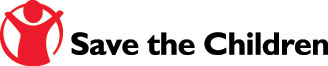 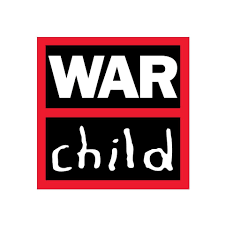 Appel à outils créatifs (incl. preuves) utilisant des approches participatives utilisant des méthodes créatives pour assurer l’engagement et l’appropriation communautaireVeuillez noter que nous recherchons uniquement les outils que vous avez utilisées et dont vous savez qu’ils sont effectifs OU que vous jugez prometteurs.Votre nom, organisation et position:Votre nom, organisation et position:Vos coordonnées (email, skype)Vos coordonnées (email, skype)A. Description de l’outil                Mettez un “X” derrière chaque réponse pertinente, ou écrivez la réponse A. Description de l’outil                Mettez un “X” derrière chaque réponse pertinente, ou écrivez la réponse 1) Nom de l’exercice/activité/ approche Donnez le nom de l’exercice/activité/approche. Incluez des liens en ligne (si existant) ou annexez toutes ressources pertinentes.  2) Objectif(s)Décrivez les objectifs de l’exercice/activité/approche3) Groupe cible/participantsQui participent dans l’exercice/activité/approche?Enfants:4-6 ans7-11 ans12-15 ans16-18 ansAutre:Adolescent(e)s, âgé(e)s …Adultes Veillez spécifier les groupes d’âge, si important : 4) Taille du groupe < 1515-3030-5050-100Autre:5) Chronogramme de l’exercice/activité/approcheUn seule évènement, qui prend … [spécifiez la longueur de l’exercice/ activité/approche]Un procès plus large, qui prend … [spécifiez la longueur du procès]6) Matériels nécessairesListez les matériels nécessaires pour l’exercice/activité/approche. Si possible et plus facile, referez à un site web ou à des documents que vous annexez 7) PréparationsSi possible, notez les actions préparatifs à prendre par le facilitateur. Si possible et plus facile, referez à un site web ou à des documents que vous annexez 8) Description de l’exercice/ activité/approcheDécrivez l’exercice/activité/approche. Si possible et plus facile, referez à un site web ou à des documents que vous annexezB. Questions additionnelles B. Questions additionnelles 1) Dans quel(s) contexte(s) avez-vous utilisé l’exercice/ activité/approche?Contexte de développement Contexte humanitaireContexte de réfugiésContexte de déplacementContexte de conflit Contexte urbainContexte communautaireAutre :2) Dans quel(s) pays avez-vous implémenté l’exercice/ activité/approche?3) Dans quel(s) secteur(s) utilisé l’exercice/ activité/approche?Bien que nous nous concentrions sur la protection de l’enfance, nous sommes intéressés a des outils utilisés dans le cadre de questions transversales. (par exemple liés au genre, à l’adolescence, au questions de réfugiés et déplacés, a la migration, a l’environnement, au contexte urbain etc.) 4) Dans quel(s) phase(s) de l’approche communautaire de protection de l’enfance l’exercice/ activité/approche est-il applicable ?Dans quelle(s) phase(s) avez-vous utilisé l’outil? Phase d’apprentissage: apprentissage avec et de la communauté, qui prépare le terrain pour travail communautaire.  Planification communautaire: identification et priorisation des préjudices contre les enfants à adresser; identification des solutions communautaires.Action communautaire: prendre des actions pour adresser les préjudices contre les enfants qui ont été priorisées. Suivi et évaluation communautaire: suivi et évaluation de l’action communautaire.Autre:5) Comment l’exercice/ activité/approche assure-t-il un engagement et une appropriation de la communauté ?Vos observations – Décrivez brièvement  6) Comment est-ce que l’exercice/ activité/approche a-t-il prouvé être effectif/avoir impacte ?Vos observations – Décrivez brièvement  7) Pourquoi recommanderiez-vous l’exercice/activité/ approche à d’autres ?Vos observations – Décrivez brièvement  8) Avez-vous de la documentation (description courte, guide, manuel, étude de cas etc. ainsi que apprentissages et preuves) en relation avec l’exercice/activité/ approche?Incluez tous liens et/ou annexes qui sont pertinents. 